1. Példa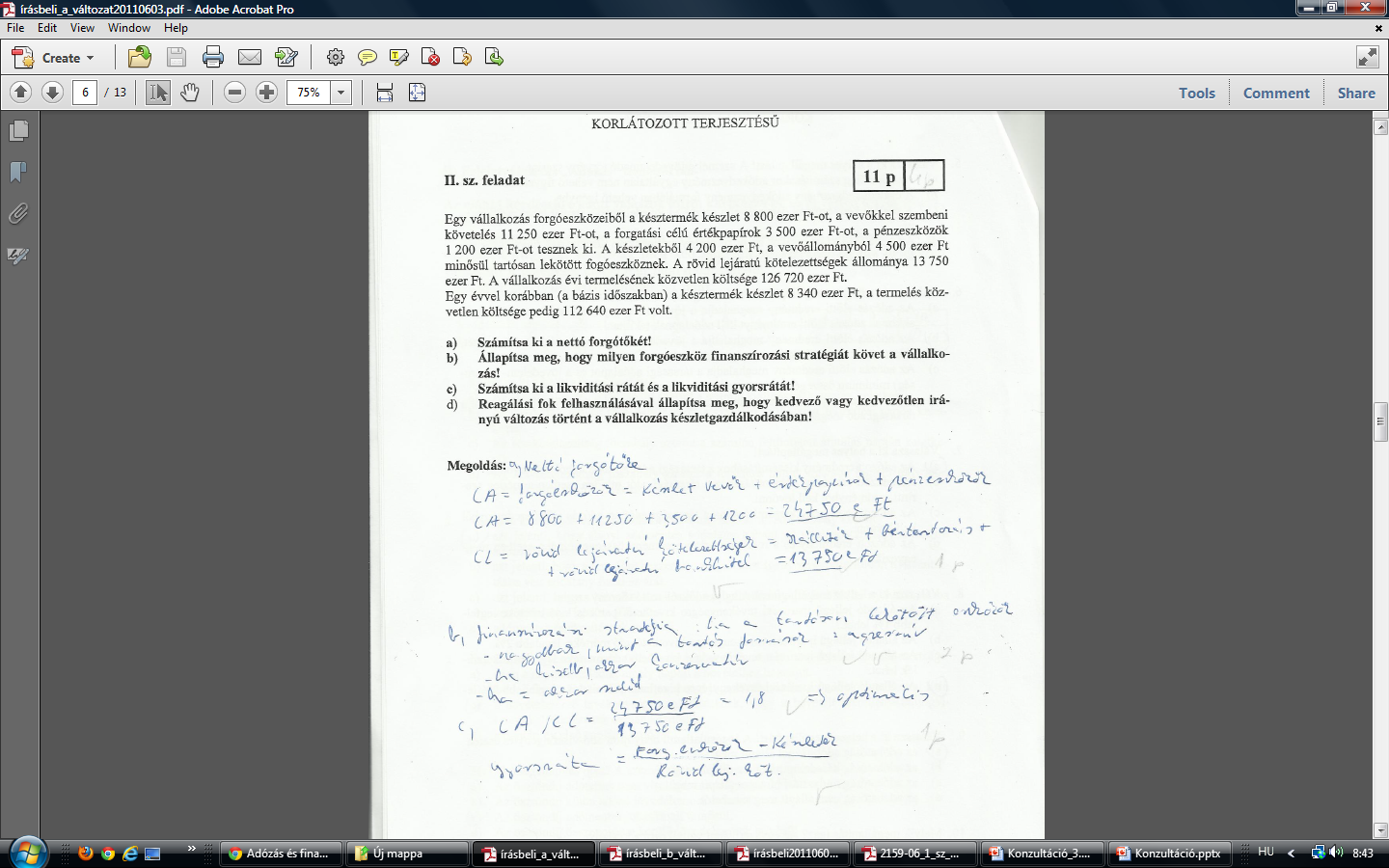 2. Példa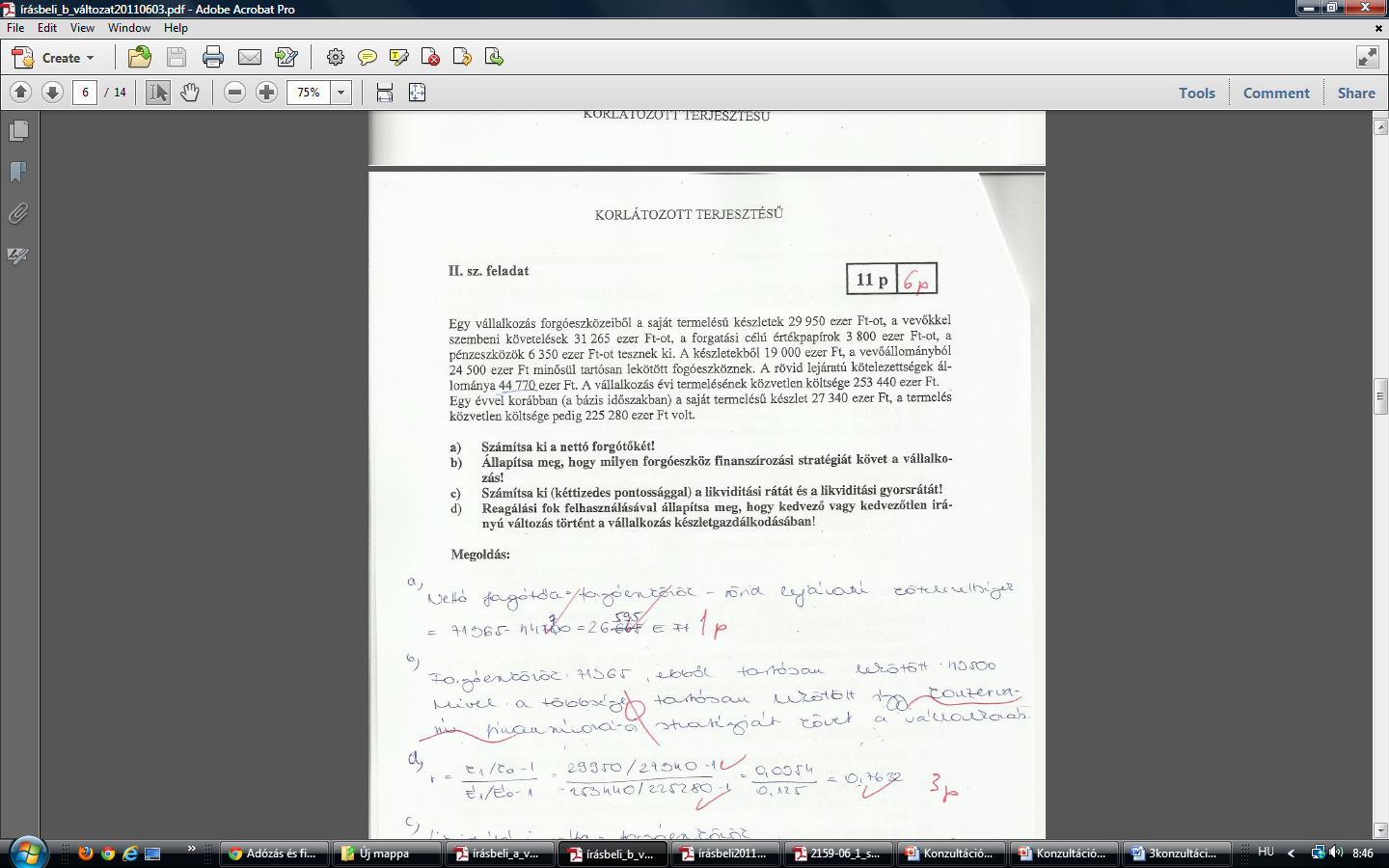 3. Példa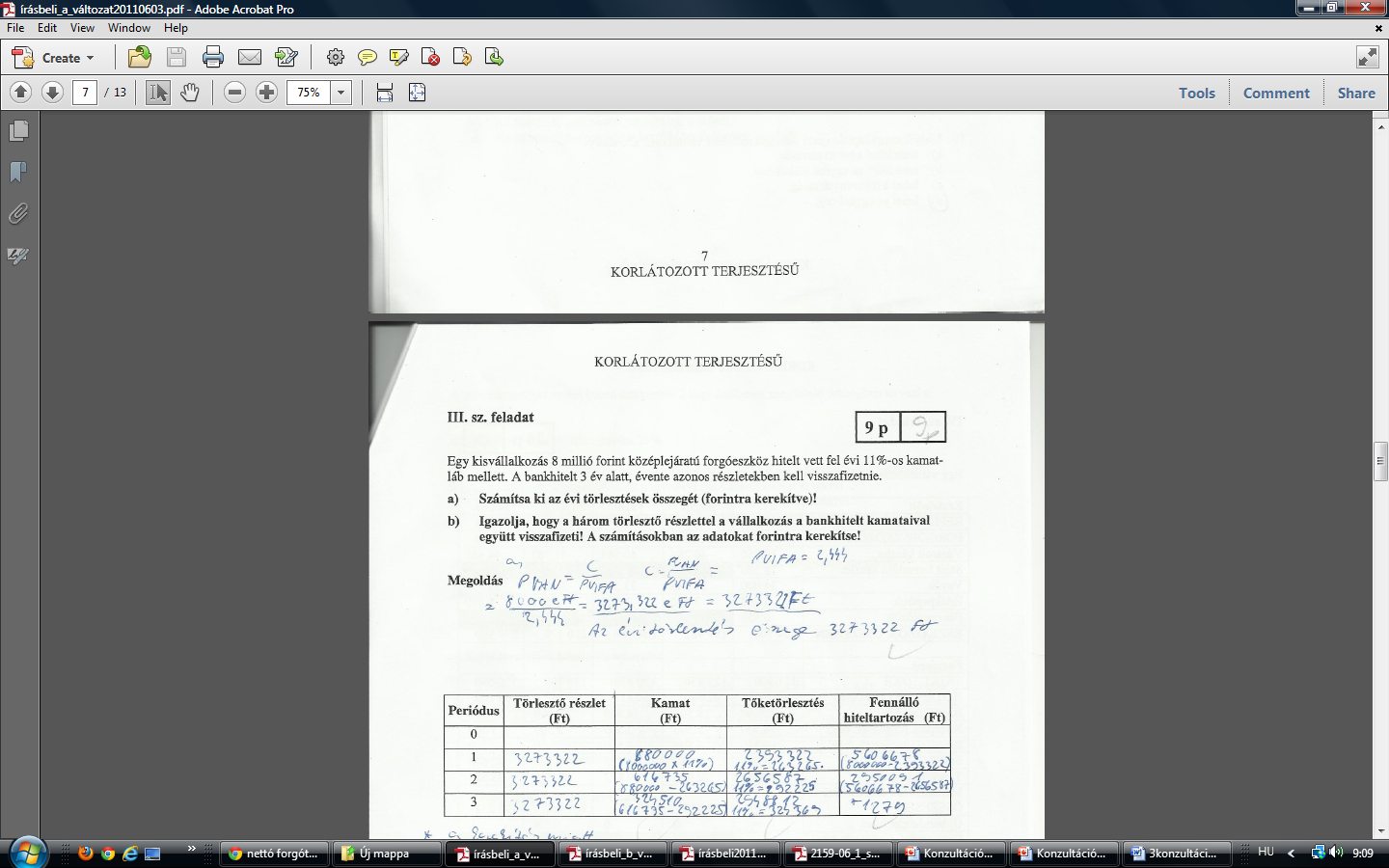 4. Példa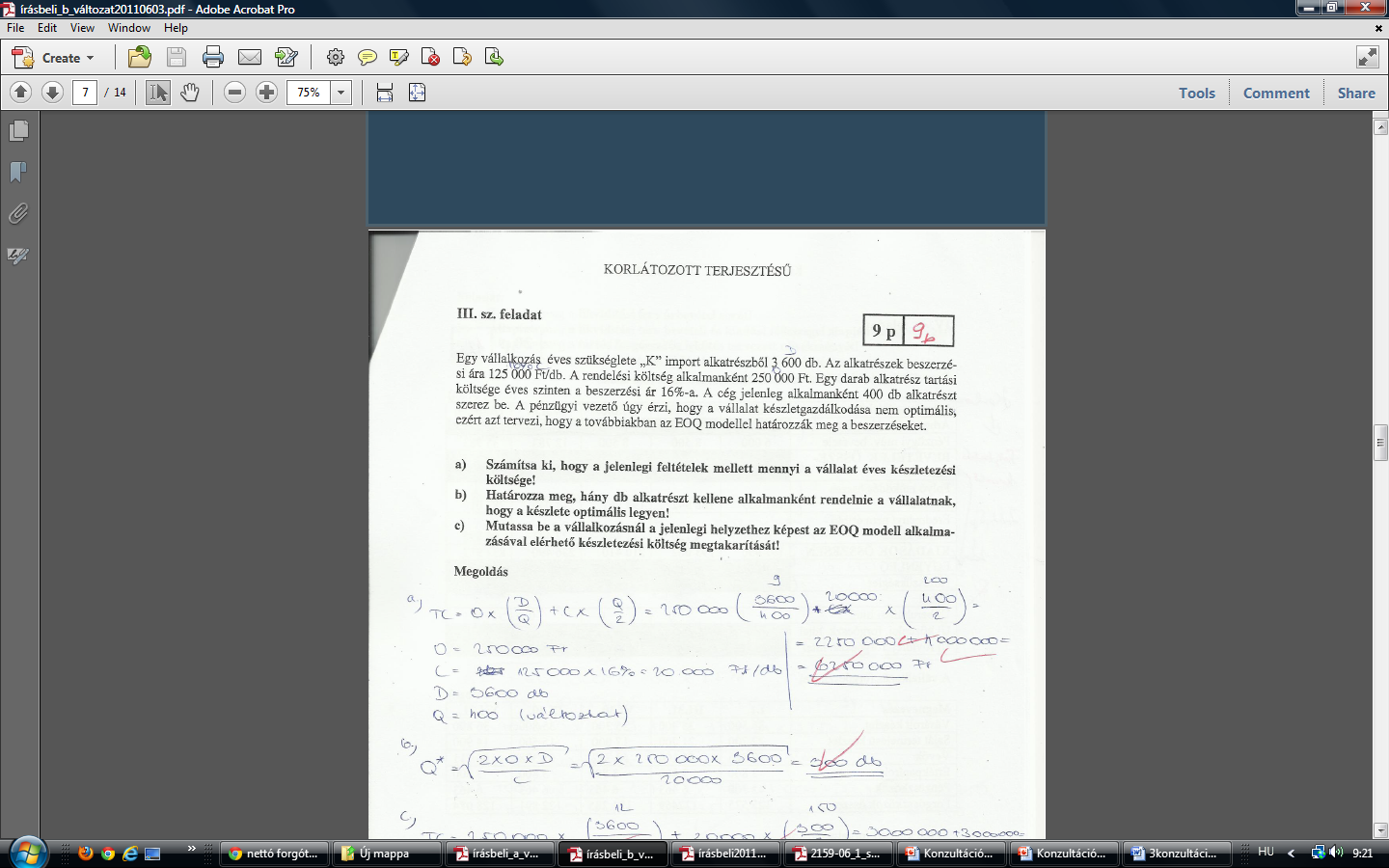 5. Példa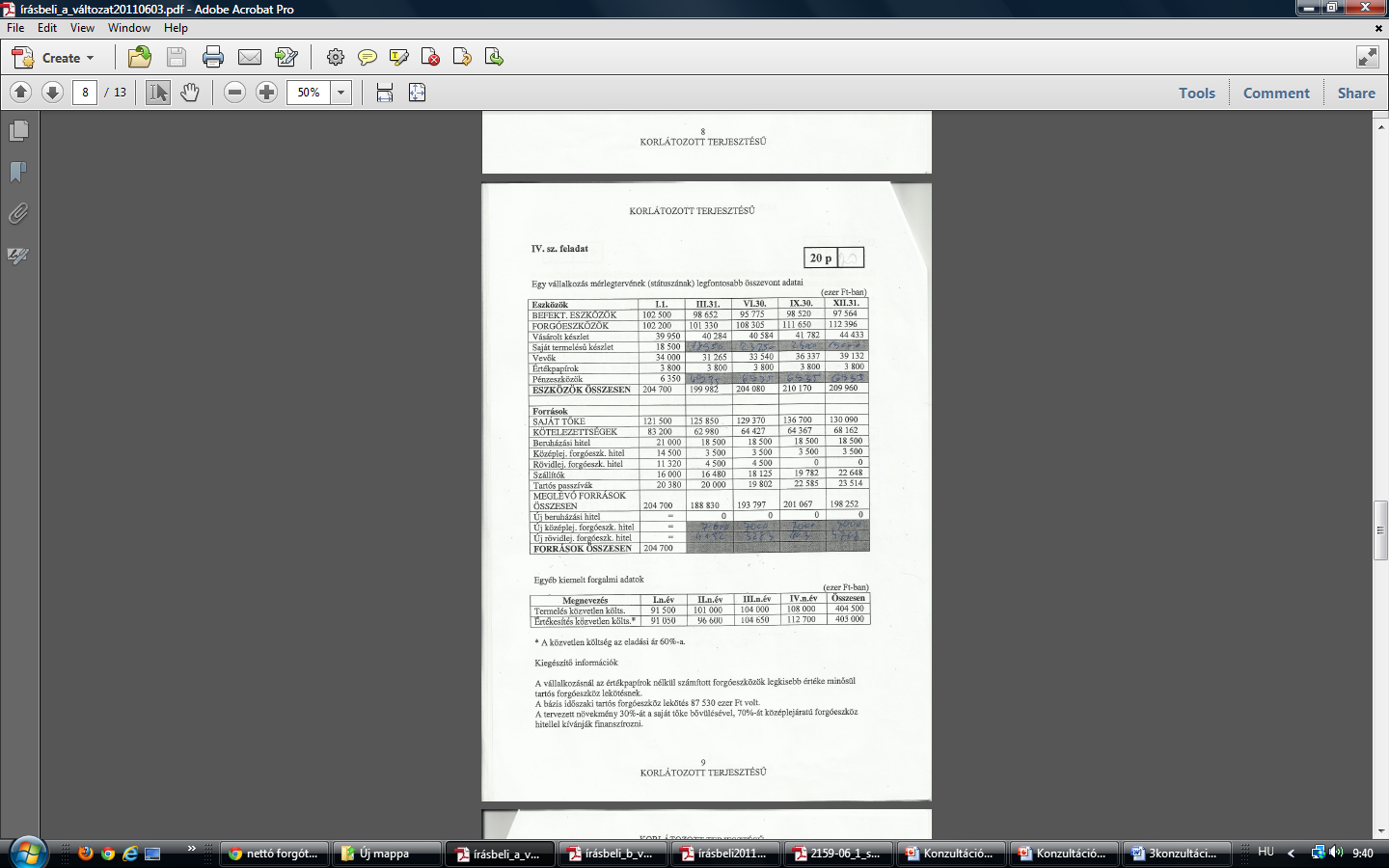 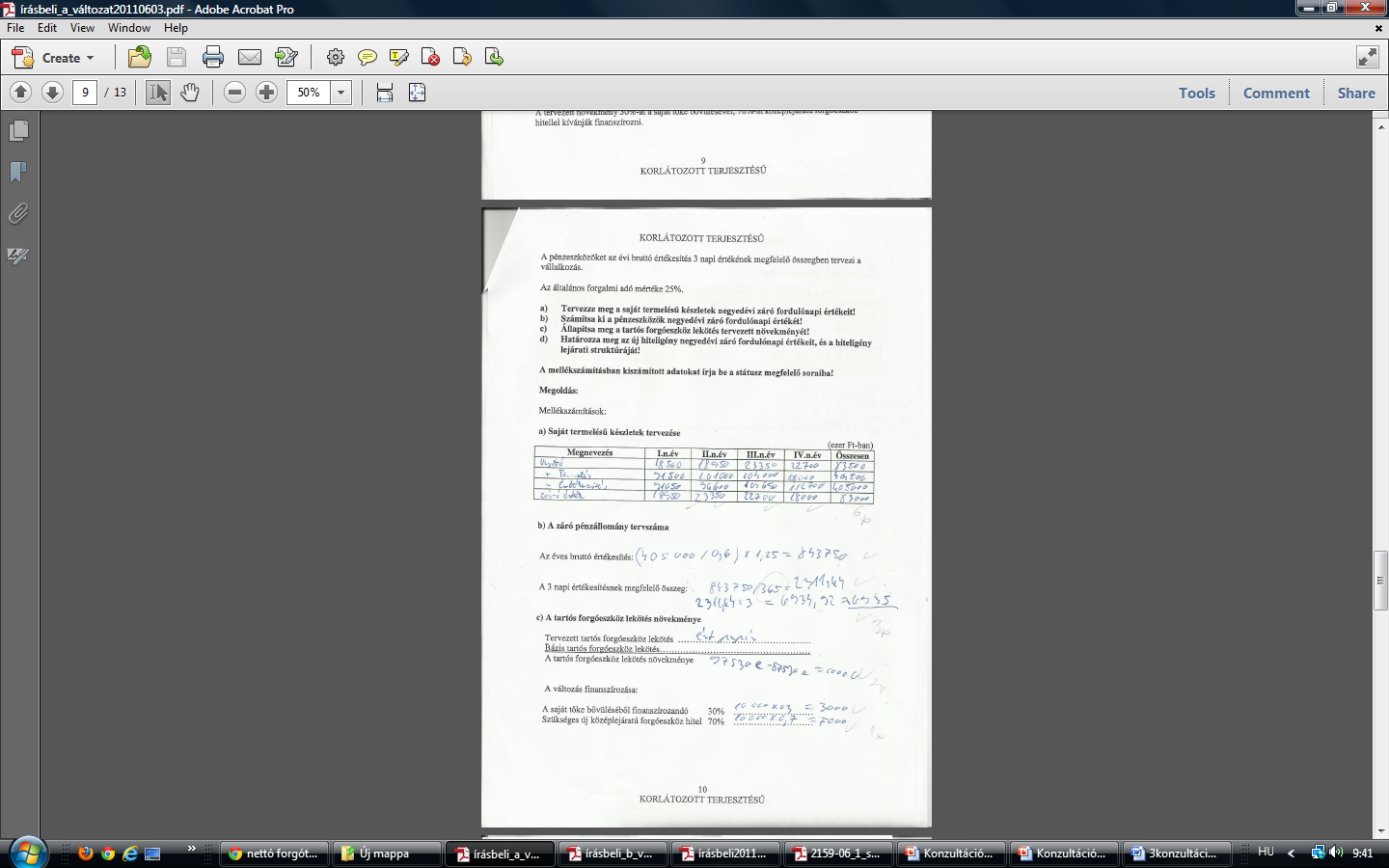 6. Példa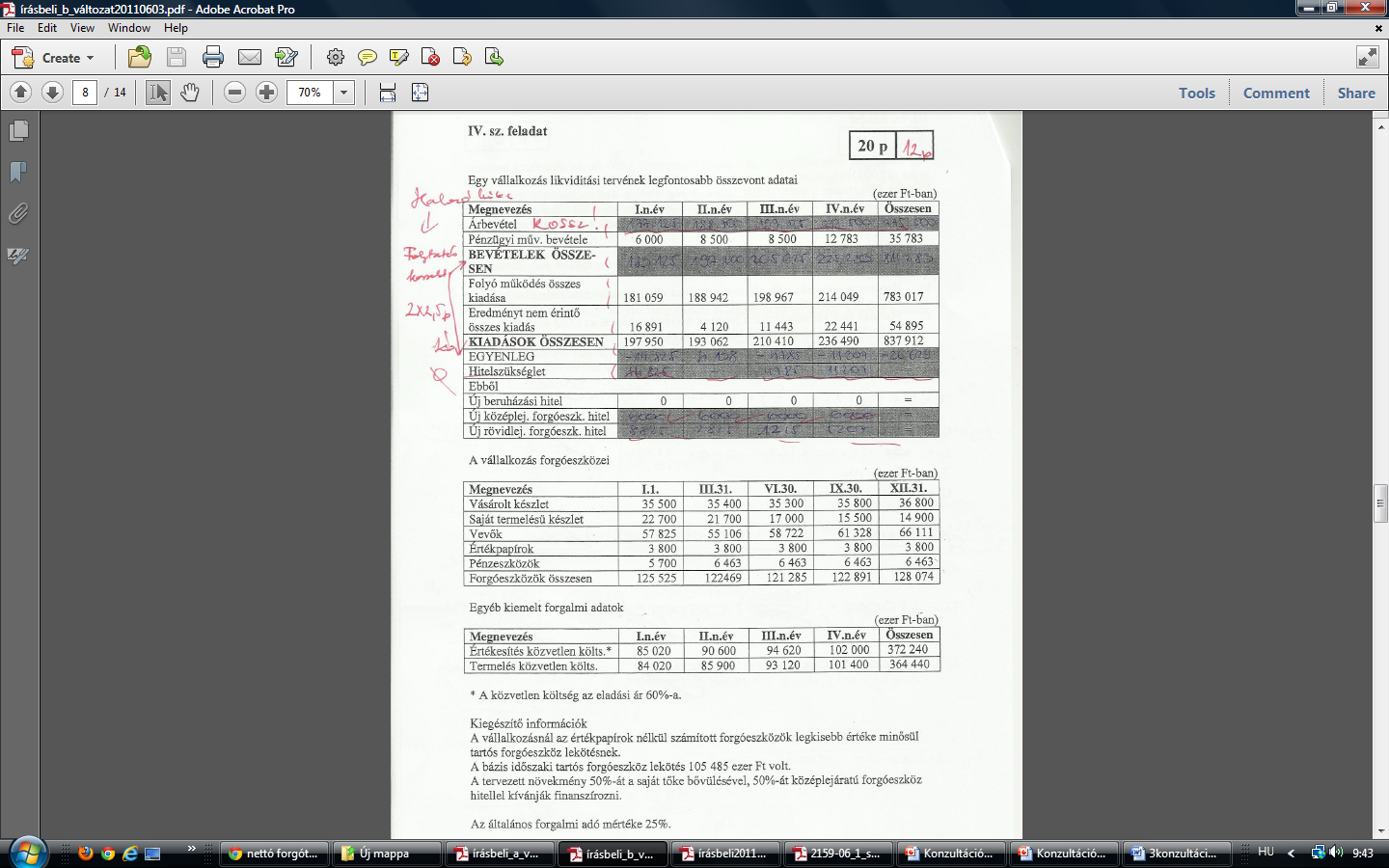 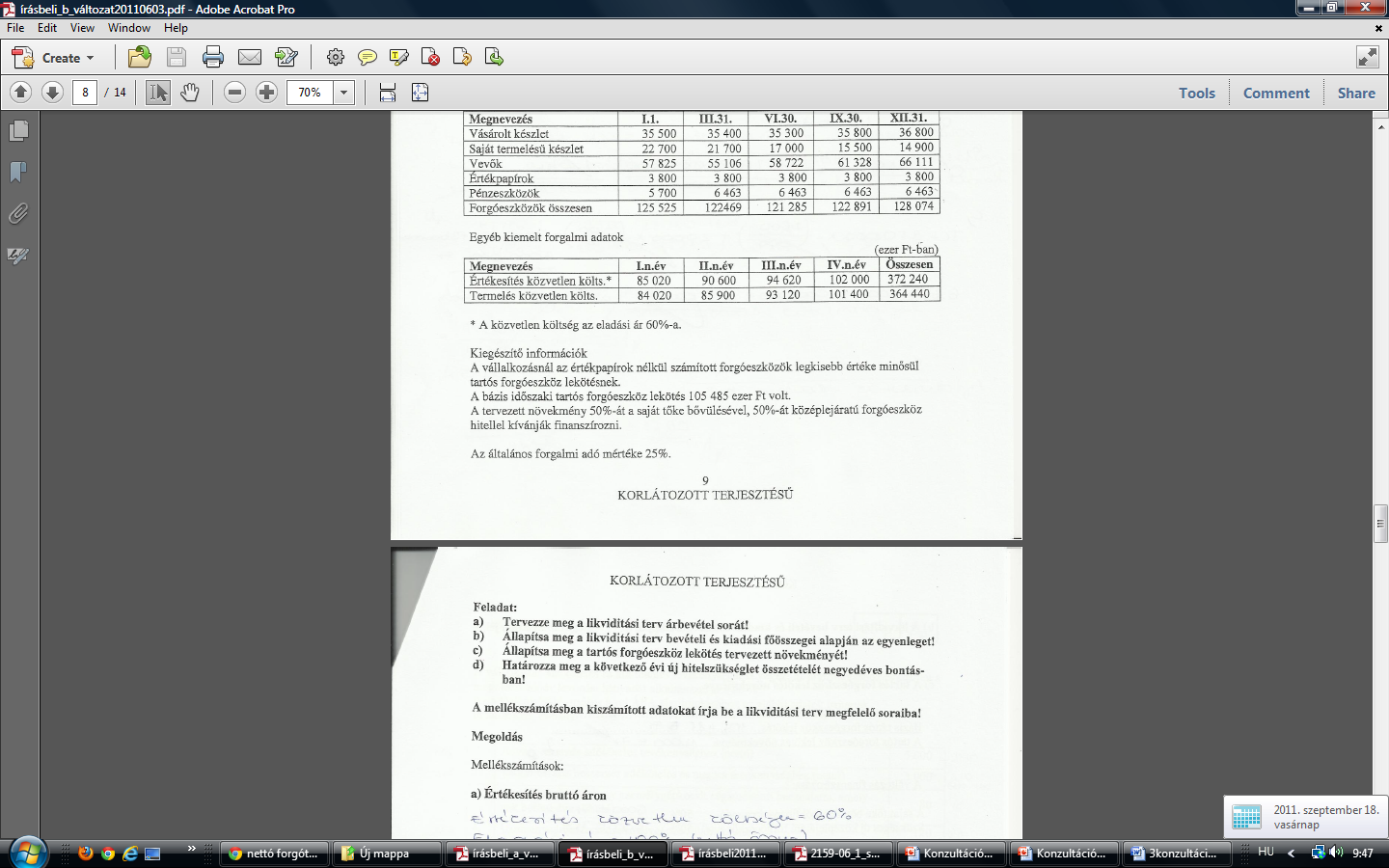 I. II. III. IV. Összesen Árbevétel PÜ műv.bev 6000 8500 8500 12783 35783 BEVÉTEL ÖSSZ: Folyó műk. Összes kiadása 181059 188942 198967 214049 783017 Eredményt nem érintő összes kiadás 16897 4120 11443 22441 54895 KIADÁS ÖSSZ: 197950 193062 210410 236490 837912 EGYENLEG Hitelszükséglet Ebből: Új beruházási hitel 0 0 0 0 0 Új középlejáratú hitel Új rövidlejáratú hitel 